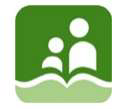 The Board of Education ofSchool District No.5 (Southeast Kootenay)MINUTES - ADVOCACY/EDUCATION COMMITTEE MEETINGSeptember 23, 2019   9:30 a.m.Board OfficeCommittee Members				Trustee BellinaIn Attendance:					Trustee Turner								Trustee Whalen						Trustee Ayling				Regrets:					Board/District Staff in 				Trustee McPheeAttendance:					Trustee Johns						Trustee KittTrustee DamstromTrustee Lento 						Silke Yardley, Superintendent									Jason Tichauer, Director, Student Learning 						Diane Casault, Director, Student Learning						Jennifer Roberts, District Principal						Gail Rousseau, Executive Assistant (Recorder)1.	COMMENCEMENT OF MEETING	I want to acknowledge that we have gathered here in the Homelands of the Ktunaxa people. 1.1	Call to OrderThe Advocacy/Education Committee meeting of September 23, 2019 was called to order at 9:30 a.m. by Co-Chair Whalen.1.2	Approval of AgendaAddition:  4.4 French Advisory Committee M/S that the agenda of the Advocacy/Education Committee meeting of September 23, 2019 is approved as amended.1.3	Approval of MinutesM/S that the minutes of the Advocacy/Education Committee meeting of May 27, 2019 be approved as amended.  2.	PRESENTATIONS	2.1	BAA Course – Orientation & Mobility 12Kerry Barclay presented a new BAA Course, Orientation & Mobility 12 for approval by the Board. She also read a letter written by her student Samantha Sorensen, Grade 12, outlining the reasons why she should be getting credit for the work she is already doing.  Recommendation A – that the Board approve the BAA Course Orientation & Mobility 12.3.	ITEMS FORWARDED FROM PREVIOUS MEETING	3.1	School FeesJason Tichauer provided the Committee with clarification on school fees from a previous meeting.  Highlights included:Some of the fees on the chart previously provided are not mandatory; while they are curricular trips there are options for students who cannot/will not pay for tripsthe school fees report to the Board needs to change – report should list fees for courses leading to graduation; right now they are optional fees for extracurricular events as wellvery hard to have an exhaustive list of every curricular feeA discussion took place: Clarification was given on fees that schools are allowed to charge, reiterating that any course that leads to graduation cannot have a mandatory feeneed to communicate to schools differently so it doesn’t seem like we are forcing a choice i.e., class field trip to Fort Steele; make sure option to not participate is not punitiveoften there are contingencies at the schools for families who can’t afford events; this has not been an issue in the pastRecommendation B – M/S that the Board approve a different format to the Annual School Fees Report to the Board.4.	CORRESPONDENCE AND/OR NEW ITEMS4.1	DSAC Report – Trustee Bellina gave a brief recap of the last DSAC meeting held June 7 at the Arbor at Tobacco Plains.  The first meeting of this school year will be held October 30, 2019 at the Cranbrook Board Office.4.2	DPAC ReportTrustee Turner had the following report:DPAC is actively looking for representatives from each school.  Trustee Turner outlined the motions from the Board meeting and the minutes from the June DPAC meeting. She will continue to promote DPAC at her school meetings.  DPAC excited to see Ivan Coyote coming to Key City Theatre on October 16 and they are looking at booking future events.	4.3	K-12 Select Standing ReportTrustee Johns thanked Darcy Verbeurgt and Alan Rice for helping him prepare for his 5 minute speech to the Select Standing Committee.  He outlined areas of the report where School District 5 was highlighted.  He is more than prepared to attend next year and fellow trustees thanked him for his work in this area.4.4	French Advisory CommitteeDirector of Student Learning, Diane Casault is looking for Trustee representation at the French Advisory committee.  She gave a brief history regarding the Federal French Guidelines and our French Immersion numbers.  The committee will meet 4-5 times a year after school and will consist of one trustee, 2 teachers, 2 parents, a representative from Canadian Parents for French and herself.  The first meeting will be held the 3rd week of October.  A discussion was held as to this committee being structured as an ad hoc committee or a standing committee.  That decision will be referred to the Superintendent.  Trustee Whalen will be happy to sit on this committee.  5.	BCSTA LETTERS5.1	Mental Health and Wellness Supports5.1.1	BCSTA Letter to Minister	Receive and file.5.1.2	BCSTA President to Minister	Receive and file.5.1.3	BCSTA President to Minister	Receive and file.5.1.4	BCSTA President to 4 Ministers	Receive and file.5.2	School Bus Safety5.2.1	BCSTA President to MinisterInvitation will go out to the Secretary-Treasurer, Alan Rice for a report on school bus safety and in particular seat belt use on buses at the next Advocacy/Education Committee meeting.		Receive and file.5.3	Funding Model Review	5.3.1	SD 52		Receive and file.	5.3.2	SD 57		Receive and file.	5.3.3	SD 60		Receive and file.	5.3.4	SD 82		Receive and file.5.4	Co-Chair Governing Model	5.4.1	SD 74		Receive and file.5.5	School Area Standards	5.5.1	BCSTA President to Minister of State for Child CareDiscussion:  child care is the focus for Columbia Basin Trust funding over the next few years - keep this on our radar; the Ministry of Education has called a meeting November 8 for the Superintendent, Secretary-Treasurer and Early Learning Coordinator to attend where they are presenting a plan for children 0-8.Receive and file.5.6	Select Standing Committee	5.6.1	SD 38		Receive and file.	6.	ADJOURNMENTThe Advocacy/Education Committee meeting was adjourned at 10:22 a.m.